ÚKOLY NA  ČTVRTEK 22. ŘÍJNA – MATEMATIKAVypracujte samostatně z učebnice do sešitu, napiš datum ,  U54/4,5,6,7 cvičný testNa MEET SI POČÍTÁNÍ SPOLEČNĚ VYZKOUŠÍME, UŽ SE NA VÁS TĚŠÍM!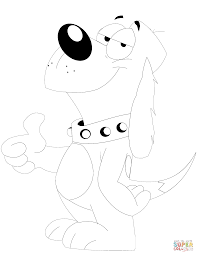 